Бриф на контекстную рекламуБриф позволит нам верно оценить масштаб и стоимость будущего продвижения. Пожалуйста заполните бриф актуальными и верными данными. Это гарантирует вам получение точного расчета стоимости продвижения.Контактная информацияИнформация о компании и услугахБюджет и срокиПосле заполнения данного брифа, пожалуйста, пришлите его на адрес email адрес близкий к вашей стране обращения с темой “Бриф КР: Название вашей компании”. Мы свяжемся с вами для уточнения деталей и начала нашего плодотворного сотрудничества.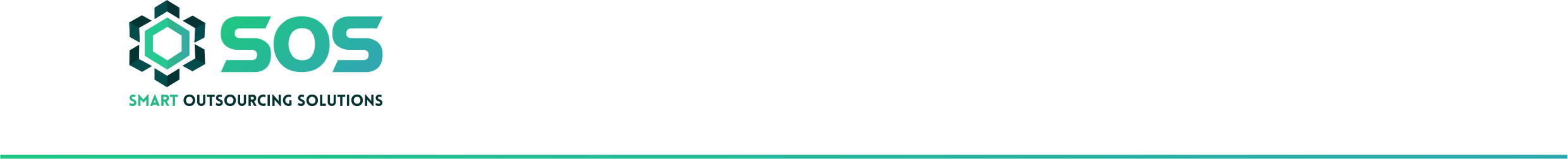 Дата заполнения
(например, 01.01.2019)Название компанииКонтактное лицoКонтактный номер телефонаМессенджеры (Telegram, WhatsApp, Viber, Imo, Skype и т.д.)Введите мессенджер и контактный номер:______________________________;______________________________;______________________________;______________________________.E-mailДомен сайтаУкажите список ваших основных конкурентов, со ссылками на их сайтыКакие у Вашей компании преимущества перед конкурентами?Вид деятельности компании: продажи / услуги

“Например, продажа мужской одежды.”В каких поисковых системах хотите проводить рекламную кампанию:

-Яндекс Директ;
-Google Adwords.Укажите регионы для рекламной кампании (страна / область/ город)
“Например, Москва и Московская область.”Количество уникальных посетителей на сайте за последний месяц:
Количество звонков с сайта за последний месяц
Направления товаров/услуг, которые Вы желаете рекламировать

“Например, доставка пиццы по Москве.”Список ключевых слов и основных фраз, по которым Ваш сайт должны находить клиенты
(через запятую).
Если нет готовых ключевых слов, впишите “Нужно собрать Семантическое Ядро”.Есть ли сезонность рекламной кампании:

-Все сезоны
-Лето
-Зима
-Весна
-Осень

Максимальная цена за переход на сайт:

Планируемый бюджет на продвижение в месяц:
1. Уникальное Торговое Предложение компании;

2. Ваши конкурентные преимущества (дополнительная гарантия, быстрая и бесплатная доставка и т.д.)

“Например, бесплатная доставка, гарантия 3 года и т.д.”Уровень цен, скидки, акции, специальные предложения:

“Например, до конца августа - скидки 30%.”
Опишите свою целевую аудиторию (пол, возраст и т.д.)

“Например, мужчины от 24 до 35 лет.”
Время работы / приёма заказов:
Дата начала кампании:
Укажите желаемый период проведения контекстной рекламы:

-Год
-Полгода
-Квартал
-1 месяц
-Свой вариант
Укажите предполагаемый ежемесячный бюджет на контекстную рекламу:Распределение общего бюджета по рекламируемым направлениям/товарам/услугам

“Например: 30% пицца, 20% бургеры, 40% лаваш, 10% роллы.”
